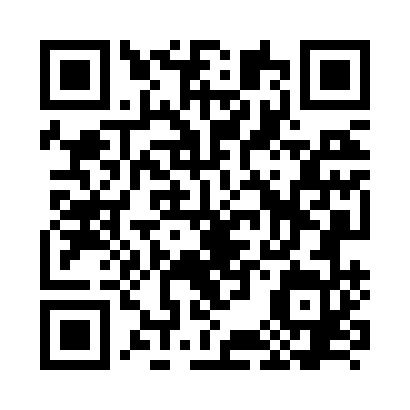 Prayer times for Zollchow, GermanyMon 1 Jul 2024 - Wed 31 Jul 2024High Latitude Method: Angle Based RulePrayer Calculation Method: Muslim World LeagueAsar Calculation Method: ShafiPrayer times provided by https://www.salahtimes.comDateDayFajrSunriseDhuhrAsrMaghribIsha1Mon2:344:421:095:349:3511:362Tue2:344:431:095:349:3511:363Wed2:354:441:095:349:3411:364Thu2:354:441:095:349:3411:365Fri2:364:451:095:349:3311:356Sat2:364:461:095:349:3211:357Sun2:374:471:105:349:3211:358Mon2:374:481:105:349:3111:359Tue2:384:491:105:339:3011:3510Wed2:384:501:105:339:2911:3411Thu2:394:521:105:339:2811:3412Fri2:394:531:105:339:2711:3413Sat2:404:541:105:339:2611:3314Sun2:404:551:115:329:2511:3315Mon2:414:571:115:329:2411:3216Tue2:414:581:115:329:2311:3217Wed2:424:591:115:319:2211:3118Thu2:435:011:115:319:2111:3119Fri2:435:021:115:309:1911:3020Sat2:445:031:115:309:1811:3021Sun2:445:051:115:309:1711:2922Mon2:455:061:115:299:1511:2923Tue2:465:081:115:289:1411:2824Wed2:465:091:115:289:1211:2725Thu2:475:111:115:279:1111:2726Fri2:475:121:115:279:0911:2627Sat2:485:141:115:269:0811:2528Sun2:495:161:115:259:0611:2529Mon2:495:171:115:259:0411:2430Tue2:505:191:115:249:0311:2331Wed2:505:201:115:239:0111:22